SERVICIOS DE CIFCO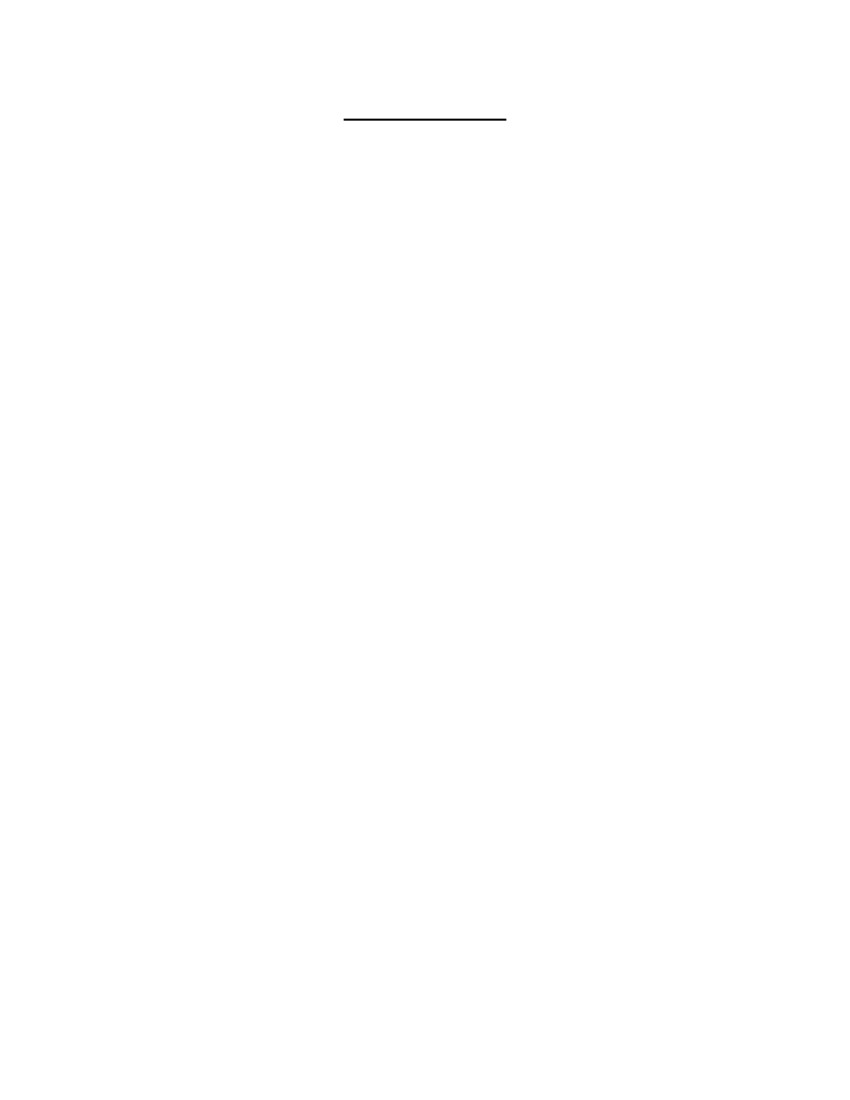 CIFCO ES IDEAL PARA:CongresosConvencionesSeminariosCapacitacionesFeriasExposicionesEventos CorporativosLanzamientos de marca y productosGraduacionesBodasQuince añosCumpleañosFiestas variasEspectáculosConciertosCONTAMOS CON:Parqueo con seguridad.7 salones equipados con aire acondicionado.5 pabellonesPabellón con capacidad hasta para aproximadamente 10,000 personas.Anfiteatro con capacidad para 10,000 personas.SERVICIOS ADICIONALES:Alimentos & BebidasAudiovisualesTelecomunicacionesWi-FiServicio de InternetDecoración de standsMontaje de Stands y Mobiliario Organización y Coordinación de eventosTodo lo anterior nos posiciona como el mejor y el  único Centro de Convenciones en la Región